Internships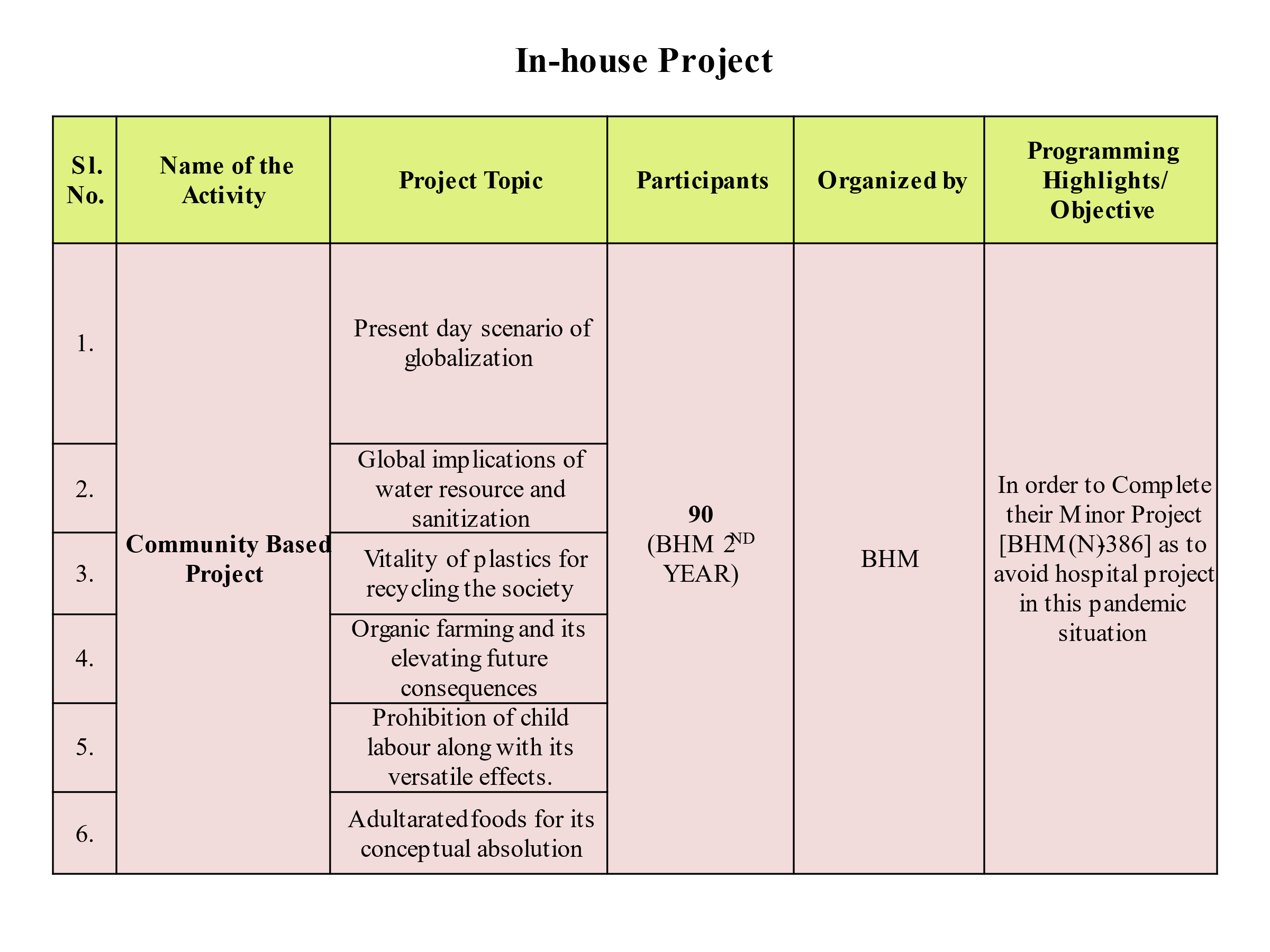 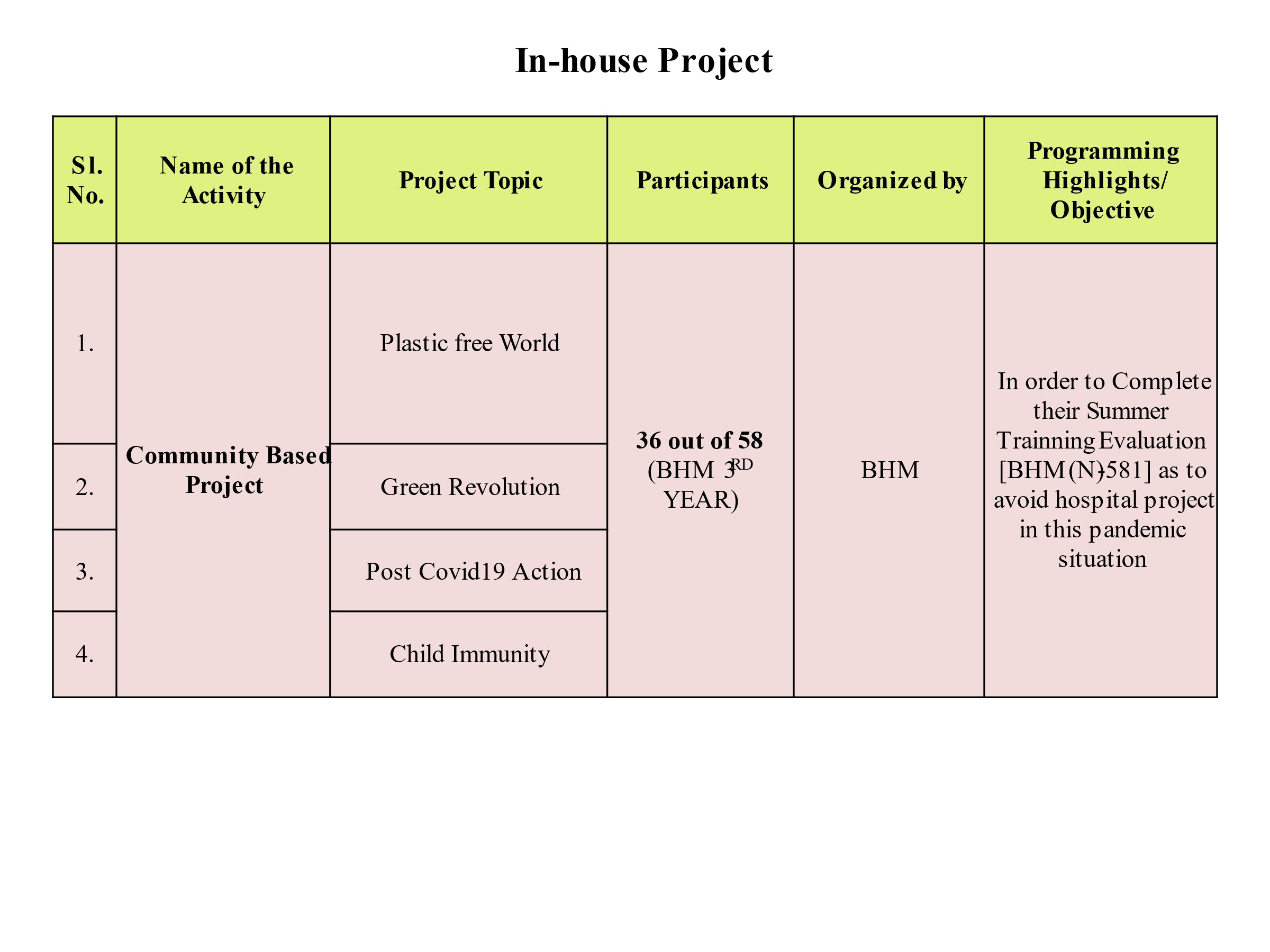 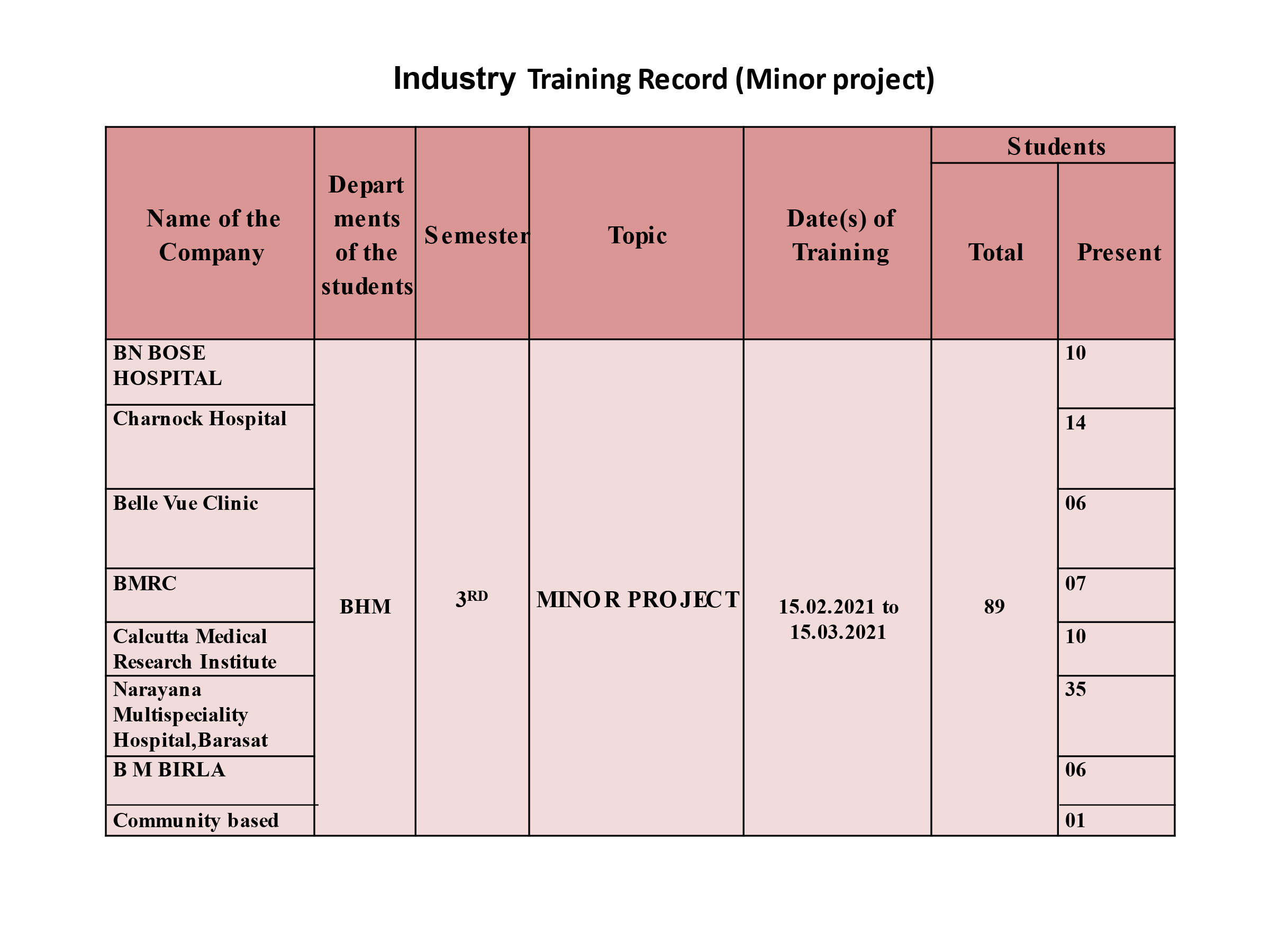 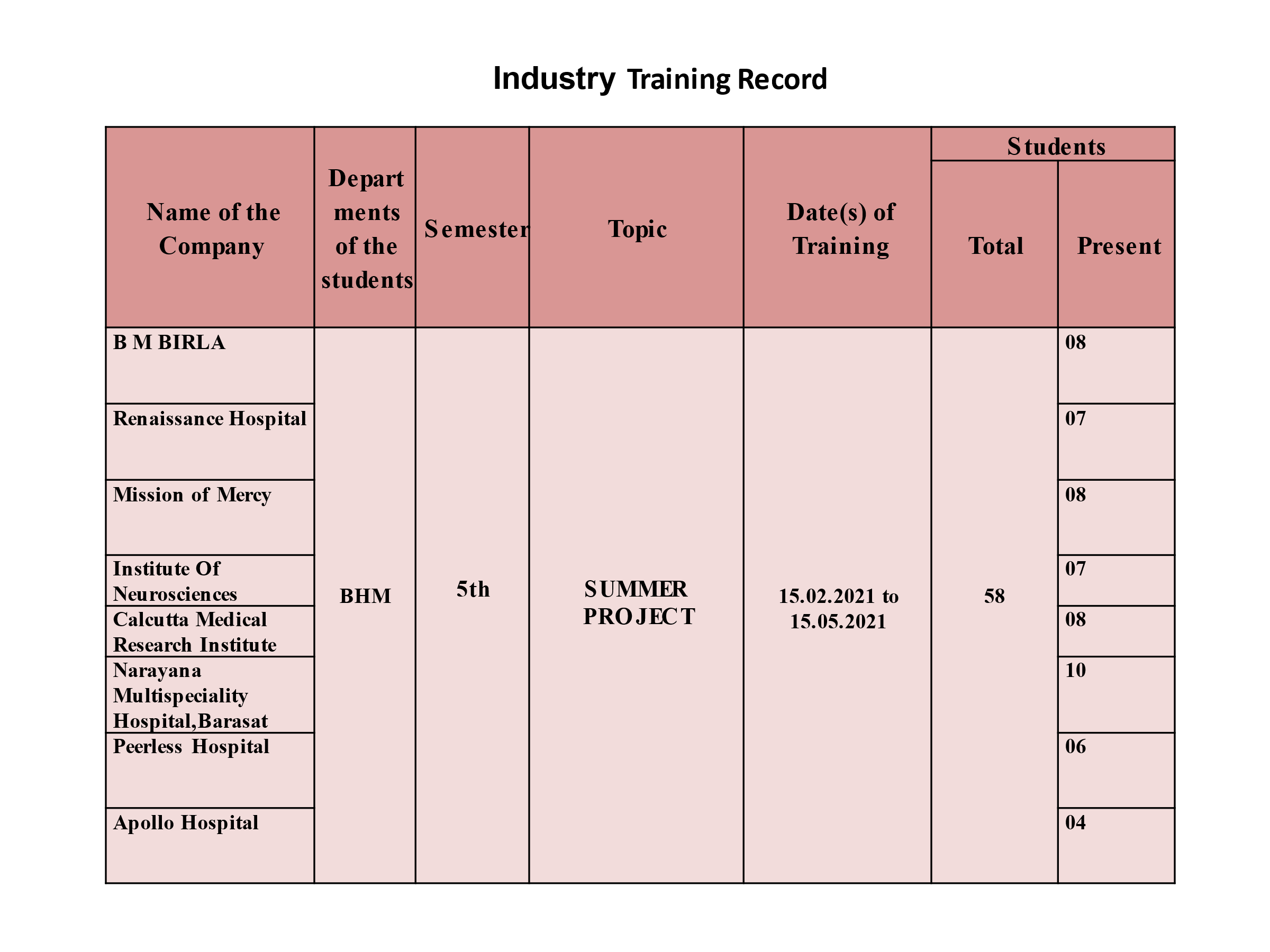 